Theseuksen urotyöt Aithra synnytti todellakin pojan ja  antoi tälle nimeksi Theseus. Pojasta varttui vahva, komea nuorukainen, kuten saattoi odottaakin, ja hän uskoi isoisäänsä Pittheusta, joka kertoi että hänen isänsä oli jumala. Theseus kuunteli mielellään  kiertäviä runoilijoita heidän kertoessaan jumalista, jättiläisistä ja Troijan sankareista; mutta oli yksi sankari, joka oli yhä elossa ja joka kuitenkin oli jo eeppisten tarinoiden aihe. Hänen nimensä  oli Herakles ja Theseus  toivoi, että eräänä päivänä hänkin olisi samanlaisen suurten tarinoiden  aiheena. Theseus erosi Hrakleesta yhdessä suhteessa; hän oli nokkelaälyinen ja sivistynyt nuorukainen, joka muutti raa’an painin taidokkaaksi urheiluksi. Eräänä päivänä Theseus nosti kiven, joka oli ollut hänen voimisteluharjoitustensa tiellä, ja Pittheus kertoi hänelle tarinan Aigeuksen miekasta ja sandaaleista. Theseus päätti lähteä Ateenaan, mutta kieltäytyi käyttämästä lyhyttä meritietä Saronian meren poikki. Sen sijaan hän valitsi mieluummin  matkan jalkaisin Peloponnesoksen Attikaan yhdistävän Istmoksen poikki. Hänen selityksensä oli, että hän kärsi meritaudista, mutta todellisuudessa hän halusi mahdollisuuden kohdata hirviöitä ja jättiläisiä, joiden huhuttiin asustavan tämän paljon käytetyn reitin varrella. 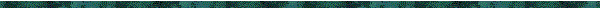 Kaikkien matkalaisten, jotka  kulkivat Kreikassa etelästä pohjoiseen, oli pakko ylittää kapea Istmos; niinpä ei ollutkaan mikään ihme, että alueella eli monia rosvoja, jotka saivat elantonsa maantierosvouksesta. Yksi kuuluisimmista ja pelätyimmistä oli Sinis-jättiläinen, joka tunnettiin nimellä Pityocamptes; nimi tarkoitti  ”pinjan taivuttajaa” ja viittasi tapaan, jolla Sinis surmasi uhrinsa. Hän käytti kaksi metodia: hän joko auttoi matkalaista taivuttamaan  maahan pinjan latvan ja viime hetkellä päästi irti niin että varomaton matkalainen lennähti korkealle ilmaan tai mikä vieläkin kauheampaa hän sitoi uhrinsa jalat kahteen taivutettiin pinjaan ja vapautti sitten puut niin että ne repivät matkalaisen kahtia. Theseus käytti Sinikseen jälkimmäistä menetelmää. 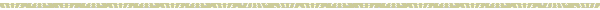 Matkallaan Ateenaan Theseus kohtasi myös sellaisia petoja ja hirviöitä, jotka Herakles oli jättänyt rauhaan. Yksi näistä oli suurikokoinen emakko, jota sen vanhemmat Tyfon ja Ekhidna, titaanien lapset, nimittivät Faiaksi; peto terrorisoi Krommionin ympärillä olevia maatiloja, mutta Theuseus surmasi sen yhdellä iskulla. Theseus oli jo tulossa kuuluisaksi Kreikassa, eikö kulunut kauaakaan kun Ateenan kuningas Aigeus kuuli huhuttavan tästä uudesta  sankarista. 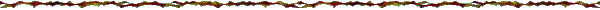 Isthmoksen varrella on rantakallioita, jotka tunnetaan nimellä Skironin kalliot. Ohikulkevat matkalaiset toivotti tervetulleeksi Skiron, joka tarjosi heille juotavaa ja kehotti heitä lepuuttamaan jalkojaan. Virkistäytymisen jälkeen hän pyysi matkalaisia vuorostaan pesemään hänen jalkansa, mutta kun he kuivasivat  hänen jalkojaan, hän äkkiä potkaisi heidät jyrkänteen reunan yli alas kalliolta alhaalla odottelevan jättiläiskilpikonnan hampaisiin. Theseus  hyväksyi vieraanvaraisuuden ja suostui vastapalvelukseksi pesemään Skironin jalat pitäen hyvää käytöstä sopivana kuninkaalliselle prinssille. Hän oli kuitenkin liian taitava painija, jotta äkillinen potku olisi yllättänyt häntä. Niinpä hän tarttui rosvon nilkkoihin ja heitti tämän olkansa yli kilpikonnan viimeiseksi ateriaksi. 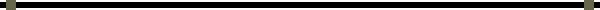 Theseus jatkoi matkaansa kohti Ateenaan ja saapui pian Eleusikseen. Täällä hänet toivotti tervetulleeksi kuningas Kerkyon, joka haastoi vieraan painiotteluun. Kuninkaan ottelutyyli oli barbaarinen ja hän oli surmannut useita ohikulkijoita pelkällä raa’alla voimalla. Troizenin palatsissa Theseus oli saanut hyvän koulutuksen  sekä taistelutaidoissa että taiteissa ja hän oli kehitellyt sääntöjä ja hionnut taitojaan yleensä niin väkivaltaisissa fyysisillä toimissa toivoen voivansa rohkaista urheilua muuten sivistyneiden kansojen urheilua muuten sivistyneiden kansojen keskuudessa. Nyt hänellä oli Eleusiksessa mahdollisuus näyttää esimerkkiä; barbaarinen  Kerkyon huitoi ja kävi kiinni, mutta Theseus perusti Eleusikseen koulutuskeskukseen, jossa opetettiin sääntöjenmukaista nyrkkeilyä ja painia. 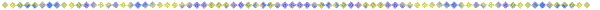 Theseus vietti yönsä aivan Eleusiksen ulkopuolella Damasteksen majatalossa; isännän lempinimen Prokrustes (”venyttäjä”)  saattoi ymmärtää vain kun isäntä ohjasi vieraansa  näiden makuuhuoneseen. Koska hän halusi pitkien vieraidensa tuntevan olonsa mukavaksi, hän varmistui siitä, että vuoteet olivat juuri oikean pituiset sahaamalla poikki sängyn päädyn yli ulottuvat matkalaisten jalat. Lyhyille vieraille puolestaan kiinnitettiin painot jalkoihin, kunnes  hekin mahtuivat juuri sopivasti vuoteisiin. Theseus pani lopun majatalon isännän hulluille tempuille vastaamalla samalla mitalla tämän julmaan vieraanvaraisuuteen. 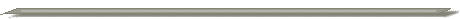 Seuraavana aamuna Theseus näki vihdoinkin ensimmäisen vilauksen lopullisesta päämäärästään; Ateenan tasankoa hallitsevan jyrkän kalkkikivikukkulan, Akropoliin, palatsin ja pyhätöt – mitään mahtavampaa hän ei ollut koskaan nähnyt. Kun hän kulki Apollon  Delfoinioksen temppelin ohi, jotkut temppelin katolla työskentelevät miehet pilkkasivat häntä ja viheltelivät hänelle, koska luulivat häntä ulkonäön perusteella nuoreksi tytölle. Theseus pukeutui  aina hyvin  kuten sivistyneen prinssin tulikin, mutta nyt hän tajusi, että hänen nilkkaan ulottuva viittansa oli Ateenassa naisten muotia, kun taas miehet pukeutuivat lyhyeen tunikaan. Kuitenkin hän menetti malttinsa ja sinkosi työmiesten hämmästykseksi  ohiajavista kärryistä kaksi härkää, korkealle temppelin katon yläpuolelle. 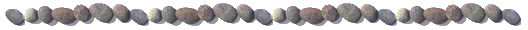 Kuningas Aigeus oli matkallaan Troizenista Ateenaan pysähtynyt Korintissa; sen kuninkaallisessa palatsissa hän oli kohdannut itämaisen prinsessan, Medeian , jonka tämän mies Iason oli torjunut otettuaan uuden vaimon. Noitataidoistaan kuuluisa Medeia oli kostanut Iasonille surmaamalla uuden morsiamen ja tämän kaksi poikaa palavalla viitalla. Sen jälkeen Medeia oli paennut Ateenaan isoisältään Heliokselta saamillaan lohikäärmeiden vetämillä vaunuilla ja luvannut synnyttää Aigeukselle lapsia, jos tämä suojelisi häntä  Ateenassa. Heillä oli Medos- niminen poika, jonka Medeia toivoi näkevänsä Ateenan kuninkaana. Vain Medeia tunnisti Theseuksen siksi pojaksi, jonka Aigeus oli kerran  kertonut hänelle saapuvan jonain päivänä Ateenaan kuninkaallisena perijänä, mutta Medeia piti tiedon omanaan. Aigeus järjesti hienot juhlat uudelle sankarille, jonka  urotyöt Troizenin tien varrelta olivat jo ateenalaisten juomalaulujen aiheina; Theseuksen oli tullut yhtä kuuluisa sankari kuin Herakles oli. 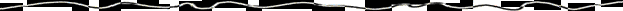 Medeia sai kuitenkin Aigeuksen vakuuttumaan , että Theseus oli todellisuudessa vihollinen, joka oli saapunut syrjäyttämään kuninkaan; he lähettivät hänet surmaamaan Marathonin härkää, jonka Herakles oli yhtenä urotyönään tuonut vuosia aikaisemmin Kreetalta. Medeia ja Aigeus tiesivät, että Theseus voisi saada surmansa, mutta sankarina hän ei voisi saada surmansa, mutta sankarina hän ei voisi  kieltäytyäkään haasteesta. Theseus vangitsi härän Marathonin tasangolla ja toi sen elävänä riemusaatossa kaupunkiin todistaakseen sitten sankarillisuutensa Ateenan kansalle; hän lahjoitti härän Aigeukselle uhrattavaksi. Saman illan  juhlissa Medeia sujautti myrkkyä sankarin maljaan; juuri kun Theseus oli juomaisillaan siitä, Aigeus huomasi norsunluunkahvaisen miekan riippuvan Theseuksen kupeella ja sivalsi myrkkymaljan tämän käsistä. Theseus otettiin vastaan Ateenan uutena prinssinä ja kansa riemuitsi, että  niin rohkeasta ja komeasta sankarista tulisi yhtenä päivänä heidän kuninkaansa. 